ПАМЯТКА«Обеспечение безопасных условий труда женщин»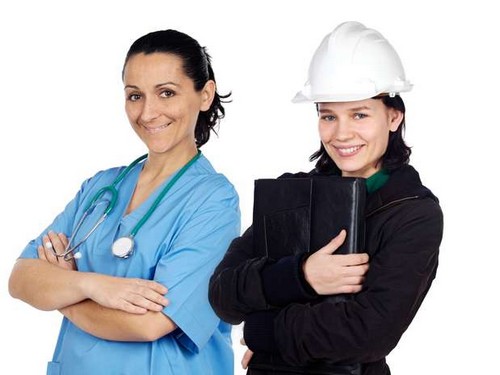 Охрана труда женщин – устанавливаемая специальными нормами (в дополнение к общим нормам охраны труда) система правовых мероприятий, обеспечивающая с учетом физиологических особенностей женского организма, его материнской функции, безопасных условий работы для организма матери (будущей матери) и ее потомства.Ограничения на применение труда женщинТрудовое законодательство Российской Федерации устанавливает нормативные требования охраны труда женщин, за невыполнение которых работодатели могут быть привлечены к ответственности. Установленные для женщин дополнительные льготы по охране труда подлежат предоставлению всеми без исключения учреждениями, организациями и предприятиями независимо от их организационно-правовой формы и формы собственности.Статья 253 Трудового кодекса Российской Федерации устанавливает следующие ограничения по применению труда женщин: - 	ограничение применения труда женщин на тяжелых работах и работах с вредными и (или) опасными условиями труда, а также на подземных работах, за исключением нефизических работ или работ по санитарному и бытовому обслуживанию; - 	запрещение применения труда женщин на работах, связанных с подъемом и перемещением вручную тяжестей, превышающих предельно допустимые для них нормы. Охрана труда женщин на тяжелых работах и работах с вредными или опасными условиями трудаПеречень тяжелых работ и работ с вредными или опасными условиями труда, при выполнении которых запрещается применение труда женщин, утвержден постановлением Правительства РФ от 25.02.2000 № 162. Перечень включает более 400 различных видов работ и должностей, при выполнении которых имеют место потенциально опасные и (или) вредные производственные факторы. В соответствии с п. 1 примечания к Перечню тяжелых работ допускается применение труда женщин на работах (профессиях, должностях), включенных в указанный Перечень, при следующих условиях: -	создании безопасных условий труда, подтвержденных результатами специальной оценки условий труда;-	наличии положительного заключения государственной экспертизы условий труда; -	наличии положительного санитарно-эпидемиологического заключения Роспотребнадзора (его территориального органа). Перечнем определены виды подземных работ в горнодобывающей промышленности и на строительства подземных сооружений, где допускается применение труда женщин. Должности руководителей, специалистов и других работников, связанных с подземными работами, на которых разрешается, в виде исключения, применение женского труда, приведены в п. 2 примечаний к Перечню. Ограничения для женщин при подъеме и перемещении тяжестей вручнуюВ целях обеспечения здоровых и безопасных условий труда для женщин, работающих на предприятиях, в учреждениях и организациях любых организационно-правовых форм и видов собственности, постановлением Правительства РФ от 06.02.1993 № 105 утверждены нормы предельно допустимых нагрузок для женщин при подъеме и перемещении тяжестей вручную:Примечания:1. В массу поднимаемого и перемещаемого груза включена масса тары и упаковки.2. При перемещении грузов на тележках или в контейнерах прилагаемое усилие не более  10 кг. Разрешается превышать предельно допустимые нормы нагрузок при подъеме и перемещении тяжестей вручную во время участия женщины-спортсмена в спортивном мероприятии, если такие нагрузки (статья 348.9 Трудового Кодекса Российской Федерации, Постановление Пленума Верховного Суда РФ от 28.01.2014 № 1): - 	необходимы в соответствии с планом подготовки к спортивным соревнованиям; - 	не запрещены женщине по состоянию здоровья в соответствии с медицинским заключением.Ответственность работодателя за нарушение правил охраны труда женщинНарушение государственных нормативных требований охраны труда, в том числе нарушение правил охраны труда женщин, влечет предупреждение или наложение административного штрафа на должностных лиц в размере от двух тысяч до пяти тысяч рублей; на лиц, осуществляющих предпринимательскую деятельность без образования юридического лица, - от двух тысяч до пяти тысяч рублей; на юридических лиц - от пятидесяти тысяч до восьмидесяти тысяч рублей                            (ч. 1 ст. 5.27.1 КоАП).Характер работыМасса грузаПодъем и перемещение тяжестейпри чередовании с другой работой (до 2 раз в час)10 кгПодъем и перемещение тяжестей постоянно в течение рабочей смены7 кгВеличина динамической работы, совершаемой в течение каждого часа рабочей смены, не должна превышать:Величина динамической работы, совершаемой в течение каждого часа рабочей смены, не должна превышать:с рабочей поверхности1750 кгмс пола875 кгм